Exemples observés dans les bibliothèques du territoire ciblé par la recherche-actionSélections et mises en valeur généraleSélection de livres inspirants pour petits et grands pour informer sur les enjeux environnementaux (bibliothèques du Plateau)Sélection pour le jour de la terre  (22-04-2019) et BAnQ chez moi : Sélection de ressources accessibles à propos des changements climatiques (26-09-2019); Recommandations via la page Facebook : « Aujourd'hui on vous propose la lecture du dernier livre de Frédéric Bérard "La terre est une poubelle en feu". Chroniques sur la crise climatique, le populisme et autres fins du monde. Il est disponible en format numérique juste ici »  ; Une de nos bibliothécaires a eu un coup de cœur pour Emma et sa série de 5 volumes "Un autre regard":  "Le climat "et "Des princes pas si charmants" sont les titres récents de cette série qui fait réfléchir ; Nous avons quelques livres qui pourront vous inspirer à cuisiner vos fonds de frigo et qui pourront vous aider à mieux conserver pour moins gaspiller ; Nous vous proposons également une brève sélection de documentaires sur la biodiversité! ; Dans la foulée de la Marche pour le climat de vendredi passé, voici des vers inspirés: "J'entends le chant de la terre, on me croirait assise sur sa plus haute falaise, j'entends La galerie est de travertin, marbré de rose et d'opale, j'entends jusque dans ma main" extrait du poème Réminescences, de Madeleine Gagnon, dans " A l'ombre des mots" p, 485. ; Laissez-vous inspirer par de magnifiques films d'animation sur la nature! (Bibliothèque Rosemont)Recommandations via la page Facebook : Le saviez-vous? L'ail peut se multiplier à profusion! La Presse nous en parle dans son édition de samedi 7 novembre : Tout comme un tas d'autres légumes! Plusieurs des nouveautés de la bibliothèque du Plateau-Mont-Royal traitent de ce sujet! (Bibliothèques du Plateau)Sélections et mises en valeur associées au territoire, à des thèmes ou des moments spécifiquesRecommandations de lectures pour profiter des Perséides (BAnQ)Sélection de livres sur l'espace à l’occasion du passage de l'astéroïde géant 1998 OR près de l’orbite de la Terre. (Bibliothèque Rosemont)Sélections de romans sur le printemps (BAnQ)Sélection de livres et de revues numériques et de documentaires sur le jardinage (BAnQ)Exposition thématique sur le jardinage, plus particulièrement, le jardinage urbain (Bibliothèque Rosemont)Kiosque de livres sur la thématique de l'alimentation et des semences au Parc du Père-Marquette dans le cadre des Marchés engagés (Bibliothèque Petite-Patrie)Stand à la Fête des semences de Montréal pour faire la promotion de la grainothèque (Bibliothèque Petite-Patrie)Sélection de documents pour célébrer la saison des pommes (Bibliothèque Robert-Bourassa)Production ou promotion de documents ou d’informations propres au territoire (en dehors de l’édition commerciale)Mon territoire arc en ciel : Une carte collaborative pour parler d’un lieu aimé ou qui représente bien son village ou son quartier (BAnQ Éducation) Chroniques rosepatriennes, un site mis en place pour recueillir les « petites fiertés, réactions, fourberies sous la forme de textes, dessins, vidéos, photos et enregistrements audio » pendant la pandémie et constituer une mémoire communautaire collective (bibliothèques Rosemont-Petite-Patrie)Atelier Mes mots, mon quartier : Jouez avec vos souvenirs et anecdotes sur le quartier Rosemont! Participez à cet amusant atelier avec l'empoétineuse Caroline Barber et le groupe TOPO (TOPO - Centre de création numérique) ; des balades numériques seront créées. Promotion via la page Facebook d'un balado sur la transition réalisé par l’arrondissement :  Les petites révolutions du Plateau! En six épisodes diffusés à raison d'un par semaine, le balado partira à la rencontre de citoyen-nes, artisan-es, entrepreneur-ses et penseur-ses de l'arrondissement qui croient à un après-crise plus vert et préparent la transition écologique (bibliothèques du Plateau)Promotion d’une capsule vidéo de l’auteur Mario Cyr réalisée avec l’aide de La Fabrique Culturelle : Couleur de l’âme. Exploration et poésie des ruelles, l'humble et le simple, les moineaux, les pissenlits, les itinérants, la dissolution de l’égo…Grainothèques (Très répandu dans les bibliothèques avec différentes variantes, une des premières à Montréal : celle de la bibliothèque Atwater, le tiers des bibliothèques publiques du territoire ciblé ont une grainothèque)À l’occasion du lancement de la grainothèque, un « projet construit avec les citoyens » : Conférence de Lyne Bellemare (Terre Promise) : Plantes potagères anciennes, méconnues ou en voie de disparition ; techniques de récolte, de séchage et de conservation de différentes semences ; histoire des semences, pollinisation, distances d’isolement, variétés ancestrales, récolte, séchage, entreposage, test de germination (Bibliothèque Petite-Patrie). ; Stand à la fête des semences au Planétarium et activités dans le cadre des Marchés engagés.Activités en ligne en lien avec les semis et le jardinage d'intérieur en attendant de pouvoir lancer un service gratuit de dépôt et d'échange de graines de fleurs, de fruits et de légumes + sélections d’articles de La Presse, Le soleil et le Journal de Montréal + lien vers une chronique vidéo de la Jardinothèque publiée par les bibliothèques de Longueuil : Comment faire pousser un pois chiche + lien vers un article du jardinier paresseux sur les semis à l’intérieur (Bibliothèque du Plateau)Pendant la pandémie et pour compenser la difficulté d’accéder à la grainothèque :Prêt de semences via l’épicerie communautaire de Bâtiment 7 et récoltes de semences en partenariat avec le Club populaire des consommateurs (Bibliothèque Saint-Charles, réseau du Sud-Ouest)Semaine sous la thématique des semences et de l’agriculture urbaine avec chaque jour une proposition différente sur la page Facebook de la bibliothèque : 1) podcast de l'organisme Les Urbainculteurs sur la conservation des semences 2) Activités pour éveiller la curiosité des petits et des grands comme préparer ses semis, activité cherche et trouve à l’extérieur, activité de coloriage de fleurs et d’abeilles, activité dessines ton jardin idéal ; 3) séance de questions / réponses live en ligne sur le jardinage avec le Jardinier paresseux 4) proposition d’une séance cinéma Radio-Canada sur L’Homme qui plantait des arbres de F. Bach. 5) Comptine et jeu de doigts sur le thème du haricot magique avec Marie Brignone (Didier jeunesse) 6) Consignes pour verdir son intérieur en fabricant une suspension avec un vieux chandail (écoquartier RPP) et cultiver sur son balcon avec les Urbainculteurs. 7) semis de coriandre par les toutous de la bibliothèque. (Bibliothèque Petite-Patrie).Recueil et redistribution de dons (jeux et jouets) (bibliothèques du Plateau)Micro-bibliothèques mises en place sur la base d’un concours citoyen de design (bibliothèques Ville-Marie)Exemples autres bibliothèques (Québec et international)Production de vidéos documentaires : Ex Nathalie Lasselin une citoyenne de laval et cinéaste spécialisée en plongée dans le Fleuve Saint-Laurent (https://www.youtube.com/watch?v=KcaX-mhgYnw) (Réseau des bibliothèques de Laval, Qc)Prêt de podomètres à la bibliothèque de QuébecProjet Biblioscope (Prêt de télescopes accompagné de formation de la Fédération des astronomes amateurs du Québec (plusieurs bibliothèques au Québec)Programme “Plant a Seed” - Rochester Public Library in Minnesota. - Des bénévoles ont divisé "50 000 semences achetées en vrac en 6 000 paquets individuels, représentant plus de 40 variétés de légumes, de fruits et d'herbes". L'objectif du projet est de donner de la nourriture à la communauté avec l'espoir que certains jardiniers redonneront des graines à la bibliothèque. https://www.mprnews.org/story/2019/01/20/volunteers-package-thousands-seeds-new-seed-library-rochesterArizona State University: Seed Library - un ensemble complet de graines adaptées aux conditions climatiques de cet état accompagné de très nombreuses, ressources contacts, ateliers de formations et informations : https://libguides.asu.edu/seedlibraryAfin de soutenir la volonté de cette jeune Université d’être proche de sa communauté, la bibliothèque de l'Université San Marcos en Californie (CSUSM) a mis en place, main dans la main avec les grandes brasseries et les brasseurs locaux la collection spéciale Brewchive, visant à faire connaître l'histoire de l'industrie de la brasserie artisanale de San Diego. Elle participe au festival local et a soutenu le développement d'un programme de certification dans le domaine de l'ingénierie brassicole.Bibliothèque publique de Berkeley : Bibliothèque de prêt d'outils - https://www.berkeleypubliclibrary.org/locations/tool-lending-libraryEn lien avec la démarche « Zéro déchet » de la ville, reconnue au niveau national, la bibliothèque met à disposition un fonds documentaire incitant les habitants à réduire leur production de déchets et à lutter contre le gaspillage (Roubaix, France)Collections de la bibliothèque installées dans un lieu dédié à l’interprétation de l’environnement et de la nature, près d’un lac local (Lyon, France). Le partenariat avec ce lieu vise à améliorer la relation entre les habitants du Rhône et leur environnement en proposant des actions pédagogiques autour de la biodiversité, de l’eau comme ressource essentielle pour la vie de l’agglomération, du développement de l’agriculture et du milieu de vie de la faune et de la flore.Mise en place d'un système de troc de livres et de produits culturels (Martigues, France)Mise en valeur des documents et écogestes sous la forme d’un calendrier de l’avent environnemental : Papiers, petits gestes & coloquinte (BU Dauphine, Paris, France) 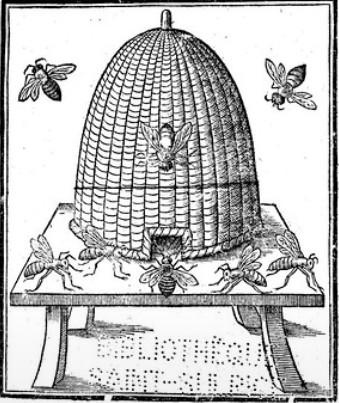 Ressources partagéesCollections de documents y compris des documents créés avec ou par la communauté mais aussi, de plus en plus fréquemment, prêts d’objets tels que des instruments de mesure, équipements de plein air, microscopes, lunettes astronomique, kits à expérimenter chez soi, etc ainsi que grainothèques, toutes choses servant ultimement à la connaissance y compris par les conversations et actions qu’elles suscitent. Il s’agit surtout, pour les citoyen-e-s, de réaliser des économies dans le cadre du système marchand par l’achat collectif et le prêt mais il est intéressant de constater que par extension, les bibliothèques peuvent aussi organiser des échanges d’objets directement entre citoyens et donc encourager l’économie de partage. Le soutien à la mise en place de micro-bibliothèques dans l’espace public en est un exemple.